HISTORY PLAY NOW AVAILABLE ON TELIA 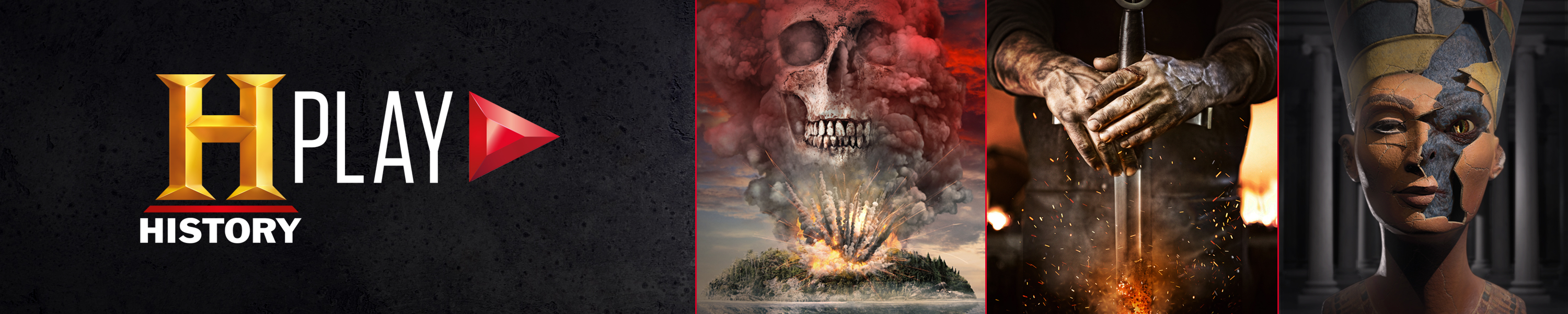 London, 8 June 2020: A+E Networks EMEA announced today that HISTORY PLAY is now available to all Telia customers in Sweden through their IPTV platform and via Telia Play, https://www.telia.se/privat/tv HISTORY PLAY offers exclusive award-winning documentaries and premium factual entertainment. Beginning today, Telia customers of the IPTV package Stor (EBT) can watch History Play on all devices. HISTORY PLAY is available in the UK, Ireland, Germany and Austria, with programming at launch headlined by A+E Networks hit franchises The Curse of Oak Island, Forged In Fire and Pawn Stars. Senior Vice President, Commercial Strategy & General Manager, the Nordics, Benelux, Middle East and Africa, Adrian Pilkington said: “As part of our continual growth and our first foray into the Nordic digital space, we’re hugely excited to offer HISTORY PLAY to Telia customers. This move represents a great opportunity to share our best in class factual with even more viewers.”“We are very happy to now be able to offer HISTORY PLAY with 400 hours of documentaries and much more, to our customers. We know that having relevant content and enabling customers to watch it whenever and wherever they are is key to maintain our position as having Sweden’s most satisfied customers”, says Margareta Törnblad, Head of Media and Entertainment at Telia Company.HISTORY PLAY first launched in 2019 across the UK, Ireland, Germany and Austria and this is the first steps into the Swedish market. The A+E Networks® EMEA family of brands HISTORY®, HISTORY2®, Lifetime®, Crime+Investigation®, BLAZE® and Cosmo TV in Spain reach 76 million homes in 100 countries. ENDSEditor’s NotesAll information correct at time of writingSocial: @HISTORYSverigeWebsite: https://www.historytv.se/About A+E Networks EMEA A+E Networks EMEA is a leading global media network reaching 76m homes across 100 countries. Our portfolio of popular, high performing and creative brands  - HISTORY®, Crime+Investigation®, Lifetime®, HISTORY2®, UK free to air BLAZE®, COSMO in Spain and dedicated VOD brands HISTORY Play and Crime+Investigation Play - have entertained and inspired audiences for over 20 years; telling the stories that need to be told.Our award-winning factual and entertainment content includes global hit franchises Forged in Fire and Born This Way, must see dramas Knightfall and Vikings as well as premium local original commissions including: Al Murray’s Why Does Everyone Hate the English, I Am A Killer (UK) Married at First Sight (Africa) and The Hunt for Baltic Gold (Poland).  We complement our programming with innovative talent-led exclusive digital content and top-rated podcasts.We currently partner with 366 major operators broadcasting throughout UK, Africa, CEE including Poland, Hungary and Romania; Germany, Austria, Switzerland, Spain, Portugal and Italy. With offices in London, Johannesburg, Warsaw, Madrid, Munich and Rome.A+E Networks Germany, Italy and COSMO in Spain, are wholly owned companies of Hearst. A+E Networks UK, spanning 17 countries across the UK, Nordics, Benelux, Central Europe, Middle East and Africa is a joint venture between Hearst and Sky.  In Iberia, Hearst operates a 50/50 joint venture with AMC Networks International Southern Europe.  https://www.aenetworks.tv/ @AENetworksUKFor more information please contact:Jo Fellows:  Joanna.Fellows@aenetworks.co.uk | +44 7583 022 665Telia press: +46 771-77 58 30